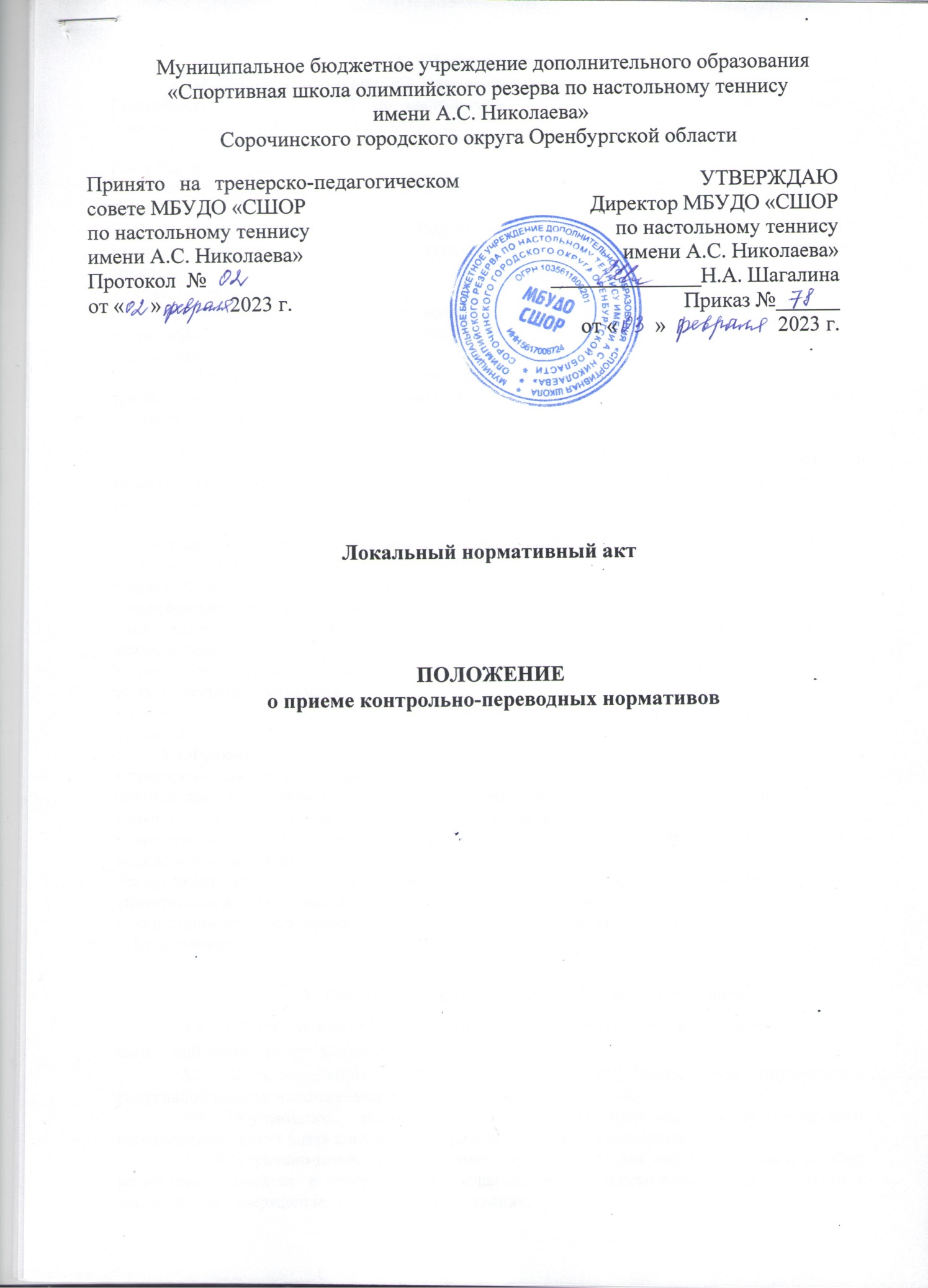 Муниципальное бюджетное учреждение дополнительного образования«Спортивная школа олимпийского резерва по настольному теннису имени А.С. Николаева» Сорочинского городского округа Оренбургской области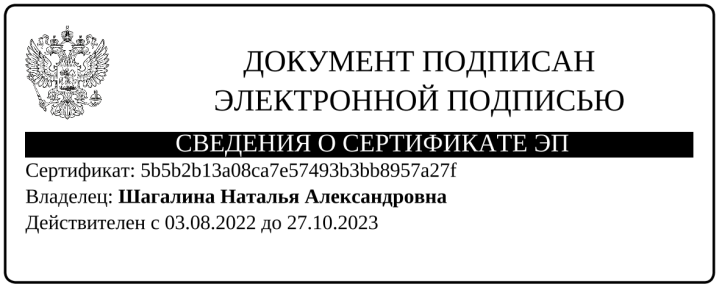 Локальный нормативный актПОЛОЖЕНИЕ о приеме контрольно-переводных нормативов1.  Общие положения          1.1. Настоящее положение «О приеме контрольно-переводных нормативов» (далее Положение) МБУДО «СШОР по настольному теннису имени А.С. Николаева» (далее Учреждение) разработано в соответствии с: - Федеральным законом от 04.12.2007 г. № 329-ФЗ «О физической культуре и спорте Российской Федерации»; - Федеральным законом от 29.12.2012 г. №273-ФЗ «Об образовании в Российской Федерации»;- приказом Министерства спорта Российской Федерации от 31.10.2022 № 884 «Об утверждении федерального стандарта спортивной подготовки по виду спорта «настольный теннис»»;- Уставом Учреждения.          1.2. Положение определяет порядок проведения и приема контрольно-переводных нормативом по общей физической, специальной и технической подготовке обучающихся в  Учреждении.          1.3. Прием контрольно-переводных нормативов является неотъемлемой частью учебно-тренировочного процесса, т.к. позволяет оценить реальную результативность учебно-тренировочной деятельности.2.  Цель, задачи и функции.          2.1.Цель: определение уровня развития общих физических, специальных и технических качеств обучающихся, необходимых для занятий настольным теннисом на последующем этапе подготовки.          2.2.Задачи:выявление  степени  сформированности практических умений и навыков обучающихся в настольном теннисе;анализ полноты реализации программы  по настольному теннису;определение  уровня подготовленности обучающихся, динамика роста их результатов;определение соотношения прогнозируемых и реальных результатов учебно-тренировочной деятельности;выявление причин, препятствующих полноценной реализации дополнительной образовательной программы;внесение необходимых корректив в содержание и методику учебно-тренировочного процесса.          2.3.Функции:тренировочная, т.к. создает дополнительные условия для обобщения осмысления обучающимися полученных теоретических и практических знаний, умений и навыков;воспитательная, т.к. является стимулом к самосовершенствованию;развивающая, т.к. позволяет обучающимся осознать уровень их физического развития и определить перспективы;коррекционная, т.к. позволяет тренеру-преподавателю своевременно выявить и устранить объективные и субъективные недостатки учебно-тренировочного процесса;социально-психологическая, т.к. дает каждому обучающемуся возможность пережить «ситуацию успеха».3.  Организация контрольно-переводных нормативов3.1. Общее руководство подготовкой и проведением контрольно-переводных испытаний осуществляет администрация Учреждения. 3.2. К контрольно-переводным нормативам допускаются все обучающиеся спортивной школы, имеющие врачебный допуск на день испытаний.3.3.	Обучающиеся, выезжающие на учебно-тренировочные сборы, спортивные соревнования, могут сдать контрольно-переводные нормативы досрочно.3.4. Контрольно-переводные нормативы принимаются два раза в год: в мае и декабре, результаты заносятся в протокол, обсуждаются на тренерско-педагогическом совете и выносятся на утверждение директором Учреждения.3.5. Методика тестирования разрабатывается тренерско-педагогическим советом Учреждения.3.6. Контрольные нормативы в мае осуществляет тренер-преподаватель группы.              3.7. Переводные нормативы в конце учебно-тренировочного года принимаются комиссией по приему контрольно-переводных нормативов.                     3.8. Не менее чем за месяц до приема контрольно-переводных нормативов, тренер-преподаватель должен в письменном виде представить график предполагаемой аттестации обучающихся. На основании представленных заявок за две недели составляется общий график проведения приемов нормативов, который утверждается приказом директора Учреждения.           3.9. Прием нормативов осуществляет комиссия, утвержденная приказом директора Учреждения. Председателем комиссии является директор или его заместитель в состав комиссии включаются старшие тренеры-преподаватели Учреждения и непосредственно тренер-преподаватель обучающихся.           3.10. Перед проведением контрольно-переводных нормативов	необходимо объяснить обучающимся цель, методику выполнения, критерии оценки за отдельные задания, обоснование средней оценки за все нормативы.           3.11. Перед началом сдачи нормативов должна быть проведена разминка.           3.12. В программах  по настольному теннису для проведения контрольных испытаний выделяются специальные учебно-тренировочные часы.           3.13. Критерии оценки уровня развития общих физических и технических качеств определяются на основании федеральных стандартов по виду спорта, программных требований и в соответствии с этапом спортивной подготовки.4.  Оценка, оформление и анализ результатов приемаконтрольно-переводных нормативов.          4.1. Критерии оценки результативности приема нормативов:насколько достигнуты прогнозируемые результаты выполнения программы каждым обучающимся;полнота выполнения спортивной программы;обоснованность перевода обучающихся на следующий этап подготовки;результативность деятельности обучающихся (уровень повышения квалификации) с учетом программных требований.Для перевода на следующий учебно-тренировочный год внутри этапа подготовки необходимо набрать по итогам сдачи нормативов определенное количество баллов и выполнить разрядные требования (см. Приложение № 1).Система оценок устанавливается в соответствии с программой по настольному теннису в виде «зачет» (положительная оценка) и «незачет» (отрицательная оценка).           4.4. Результаты приема контрольно-переводных нормативов фиксируются в протоколах текущей (промежуточной) аттестации по ОФП, СФП и технической подготовки (см. Приложение № 4),  которые являются одними из отчетных документов и хранятся у администрации Учреждения.         4.5. По итогам приема контрольно-переводных нормативов директор Учреждения издает приказ о переводе на следующий этап (год) подготовки обучающихся, выполнивших нормативные требования.           4.6. Обучающиеся Учреждения, которые не смогли явиться на контрольно-переводные испытания по уважительной причине (травма, болезнь), могут сдать КПН в специально назначенный для пересдачи день, определенный администрацией Учреждения.         4.7. Обучающиеся не выполнившие контрольно-переводные нормативы на следующий спортивный этап не переводятся, или переводятся по решению тренерско-педагогического совета с академической задолженностью, или оставляются на повторное обучение, но не более одного года, или переводятся в СОГ.       4.8. По рекомендации тренерско-педагогического совета, некоторые обучающиеся, показавшие высокие спортивные результаты на Чемпионатах и Первенствах России, по решению тренерско-педагогического совета могут освобождаться от сдачи переводных нормативов.        4.9. Результаты контрольно-переводных нормативов обучающихся анализируются администрацией Учреждения совместно с тренерами-преподавателями на тренерско-педагогических советах по следующим параметрам:количество обучающихся (%), полностью выполнивших нормативные требования;количество обучающихся (%),  не выполнивших нормативные требования;количество обучающихся (%), переведенных на следующий этап подготовки;количество обучающихся (%), не переведенных на следующий этап подготовки;причины невыполнения обучающимися дополнительной образовательной программы спортивной подготовки;необходимость коррекции учебно-тренировочного процесса.Приложение №1ТРЕБОВАНИЯдля перевода обучающихся на следующий учебно-тренировочный год, внутри этапов спортивной подготовки.Приложение № 2 МЕТОДИКА ТЕСТИРОВАНИЯ для аттестации внутри этапов подготовкиДанная методика разработана  на основании Федерального стандарта спортивной подготовки  по виду  спорта настольный теннис.1. Инструкция по проведению тестирования ОФП и СФПВ ГНПЧелночный бег 3 х 10 м. (сек). Челночный бег проводится на любой ровной площадке с твёрдым покрытием, обеспечивающим хорошее сцепление с обувью. Упражнение выполняются на ровной площадке с размеченными линиями старта и финиша. Ширина линии старта и финиша входит в отрезок 10 метров. По команде «Марш» обучаемый должен пробежать 10 метров, коснуться площадки за линией поворота любой частью тела, повернуться кругом, пробежать, таким образом, еще два отрезка по 10 метров. Стартуют минимум по два человека, чтобы бегущие не мешали друг другу. Сгибание и разгибание рук в упоре лежа на полу (количество раз). Исходное положение: упор лежа на полу, руки на ширине плеч, кисти вперед, локти разведены не более чем на 45 градусов относительно туловища, плечи, туловище и ноги составляют прямую линию. Стопы упираются в пол без опоры. Сгибая руки, необходимо коснуться грудью пола или контактной платформы высотой 5 см, затем, разгибая руки, вернуться в исходное положение и, зафиксировав его на 1 секунду, продолжить выполнение испытания. Прыжок в длину с места толчком двумя ногами (см). Из исходного положения стоя, стопы врозь, носки стоп на одной линии со стартовой чертой выполняется прыжок вперед с места на максимально возможное расстояние. В зачет идет лучший результат из двух попыток. Наклон вперед из положения стоя на гимнастической скамье (от уровня скамьи) (см). Исходное положение: стоя на гимнастической скамье, ноги выпрямлены в коленях, ступни ног расположены параллельно на ширине 10-15 см. участник выполняет два предварительных наклона, скользя пальцами рук по линейке измерения. При третьем наклоне участник максимально сгибается и фиксирует результат в течение 2 секунд. Метание теннисного мяча в цель, дистанция 6 м., 5 попыток (количество попаданий). Метание ь производится с расстояния 6 метров в закрепленный на стене гимнастический обруч диаметром 90 см. Нижний край обруча находится на высоте 2 метра от пола. Исходное положение – участник стоит в стойке ноги врозь, левая нога впереди правой, правая – на передней части стопы, лицом к мишени.Мяч в правой, несколько согнутой руке, кисть на уровне лица, левая рука направлена вперед-вниз. Отводя правую руку вправо-назад и слегка сгибая правую ногу, немного наклонить туловище вправо, упираясь стопой прямой левой ноги в площадку, носок развернут внутрь. Из этого положения, быстро разгибая правую ногу и перенося массу тела на левую, выполнить бросок, пронося кисть правой руки над плечом.Прыжки через скакалку (30 сек). Упражнение начинают из положения стоя, скакалка в руках. Прыжки проводятся в максимальном темпе на двух ногах одновременно. Прыжок считается выполненным, если скакалка сделала в воздухе полный круг. Если спортсмен сбивается, то он должен быстро занять исходную позицию и продолжить выполнение упражнения.В УТГБег на 30 м. (сек). Проводится на дорожке стадиона (в спортивном зале) в спортивной обуви без шиповок. Количество стартующих в забеге определяется условиями, при которых бегущие не мешают друг другу. После 10-15 минутной разминки дается старт.Челночный бег 3 х 10 м. (сек). Челночный бег проводится на любой ровной площадке с твёрдым покрытием, обеспечивающим хорошее сцепление с обувью. Упражнение выполняются на ровной площадке с размеченными линиями старта и финиша. Ширина линии старта и финиша входит в отрезок 10 метров. По команде «Марш» обучаемый должен пробежать 10 метров, коснуться площадки за линией поворота любой частью тела, повернуться кругом, пробежать, таким образом, еще два отрезка по 10 метров. Стартуют минимум по два человека, чтобы бегущие не мешали друг другу. Сгибание и разгибание рук в упоре лежа на полу (количество раз). Исходное положение: упор лежа на полу, руки на ширине плеч, кисти вперед, локти разведены не более чем на 45 градусов относительно туловища, плечи, туловище и ноги составляют прямую линию. Стопы упираются в пол без опоры. Сгибая руки, необходимо коснуться грудью пола или контактной платформы высотой 5 см, затем, разгибая руки, вернуться в исходное положение и, зафиксировав его на 1 секунду, продолжить выполнение испытания. Наклон вперед из положения стоя на гимнастической скамье (от уровня скамьи) (см). Исходное положение: стоя на гимнастической скамье, ноги выпрямлены в коленях, ступни ног расположены параллельно на ширине 10-15 см. участник выполняет два предварительных наклона, скользя пальцами рук по линейке измерения. При третьем наклоне участник максимально сгибается и фиксирует результат в течение 2 секунд.Прыжок в длину с места толчком двумя ногами (см). Из исходного положения стоя, стопы врозь, носки стоп на одной линии со стартовой чертой выполняется прыжок вперед с места на максимально возможное расстояние. В зачет идет лучший результат из двух попыток.Подтягивание из виса на высокой перекладине (количество раз). Исходное положение: вис хватом сверху, кисти рук на ширине плеч, руки и ноги прямые, ноги не касаются пола, ступни вместе. Из виса на прямых руках хватом сверху необходимо подтянуться так, чтобы подбородок оказался выше перекладины, опуститься в вис до полного выпрямления рук, зафиксировать это положение в течение 1 секунды.Подтягивание из виса лежа на низкой перекладине 90 см (количество раз). Исходное положение: вис лежа лицом вверх хватом сверху, руки на ширине плеч, голова, туловище и ноги составляют прямую линию, стопы вместе, пятки могут упираться в опору высотой до 4 см. Участник подтягивается до пересечения подбородком грифа перекладины, возвращается в исходное положение, зафиксировав его на 1 секунду и продолжает выполнение испытания.Прыжки через скакалку (30 сек). Упражнение начинают из положения стоя, скакалка в руках. Прыжки проводятся в максимальном темпе на двух ногах одновременно. Прыжок считается выполненным, если скакалка сделала в воздухе полный круг. Если спортсмен сбивается, то он должен быстро занять исходную позицию и продолжить выполнение упражнения.В ГСС и ГВСМБег 60 м. (сек). Проводится на дорожке стадиона в спортивной обуви без шиповок. Количество стартующих в забеге определяется условиями, при которых бегущие не мешают друг другу. После 10-15 минутной разминки дается стартСгибание и разгибание рук в упоре лежа на полу (количество раз). Исходное положение: упор лежа на полу, руки на ширине плеч, кисти вперед, локти разведены не более чем на 45 градусов относительно туловища, плечи, туловище и ноги составляют прямую линию. Стопы упираются в пол без опоры. Сгибая руки, необходимо коснуться грудью пола или контактной платформы высотой 5 см, затем, разгибая руки, вернуться в исходное положение и, зафиксировав его на 1 секунду, продолжить выполнение испытания. Наклон вперед из положения стоя на гимнастической скамье (от уровня скамьи) (см). Исходное положение: стоя на гимнастической скамье, ноги выпрямлены в коленях, ступни ног расположены параллельно на ширине 10-15 см. участник выполняет два предварительных наклона, скользя пальцами рук по линейке измерения. При третьем наклоне участник максимально сгибается и фиксирует результат в течение 2 секунд.Прыжок в длину с места толчком двумя ногами (см). Из исходного положения стоя, стопы врозь, носки стоп на одной линии со стартовой чертой выполняется прыжок вперед с места на максимально возможное расстояние. В зачет идет лучший результат из двух попыток.Подтягивание из виса на высокой перекладине (количество раз). Исходное положение: вис хватом сверху, кисти рук на ширине плеч, руки и ноги прямые, ноги не касаются пола, ступни вместе. Из виса на прямых руках хватом сверху необходимо подтянуться так, чтобы подбородок оказался выше перекладины, опуститься в вис до полного выпрямления рук, зафиксировать это положение в течение 1 секунды.Подтягивание из виса лежа на низкой перекладине 90 см (количество раз). Исходное положение: вис лежа лицом вверх хватом сверху, руки на ширине плеч, голова, туловище и ноги составляют прямую линию, стопы вместе, пятки могут упираться в опору высотой до 4 см. Участник подтягивается до пересечения подбородком грифа перекладины, возвращается в исходное положение, зафиксировав его на 1 секунду и продолжает выполнение испытания.Поднимание туловища из положения лежа на спине (за 1 мин) (количество раз). Исходное положение: лежа на спине, на гимнастическом мате, руки за головой «в замок», лопатки касаются мата, ноги согнуты в коленях под прямым углом, ступни прижаты партнером к полу. Участник выполняет максимальное количество подниманий туловища за 1 минуту, касаясь локтями бедер (коленей), с последующим возвратом в исходное положение.Прыжки через скакалку (30 сек). Упражнение начинают из положения стоя, скакалка в руках. Прыжки проводятся в максимальном темпе на двух ногах одновременно. Прыжок считается выполненным, если скакалка сделала в воздухе полный круг. Если спортсмен сбивается, то он должен быстро занять исходную позицию и продолжить выполнение упражнения.Приложение №32. Нормативы текущей, промежуточной аттестации (контрольно-переводные нормативы)НОРМАТИВЫ ТЕКУЩЕЙ, ПРОМЕЖУТОЧНОЙ АТТЕСТАЦИИДЛЯ ПЕРЕВОДА В ГРУППЫ НА ЭТАПЕ НАЧАЛЬНОЙ ПОДГОТОВКИ-2Примечание:- минимальное количество баллов для промежуточной аттестации в ГНП-1 – 20 баллов или зачет- минимальное количество баллов для перевода и промежуточной аттестации в ГНП-2 – 20 баллов или зачет- минимальное количество баллов для промежуточной аттестации на УТЭ-1– 40 баллов или зачет- минимальное количество баллов для перевода и промежуточной аттестации на УТЭ-2– 45 баллов или зачет- минимальное количество баллов для перевода и промежуточной аттестации на УТЭ-3– 48 баллов или зачет- минимальное количество баллов для перевода и промежуточной аттестации на УТЭ-4– 50 баллов или зачет- минимальное количество баллов для перевода и промежуточной аттестации на УТЭ-5– 53 балла или зачет- минимальное количество баллов для перевода и промежуточной аттестации на ЭССМ – 50 баллов или зачет- минимальное количество баллов для перевода и промежуточной аттестации на ЭВСМ – 60 баллов или зачетНОРМАТИВЫ ТЕКУЩЕЙ, ПРОМЕЖУТОЧНОЙ АТТЕСТАЦИИ (КОНТРОЛЬНО-ПЕРЕВОДНЫЕ НОРМАТИВЫ)ДЛЯ ПЕРЕВОДА В ГРУППЫ НА УЧЕБНО-ТРЕНИРОВОЧНОМ ЭТАПЕ-1-3 (этап спортивной специализации)НОРМАТИВЫ ТЕКУЩЕЙ, ПРОМЕЖУТОЧНОЙ АТТЕСТАЦИИ (КОНТРОЛЬНО-ПЕРЕВОДНЫЕ НОРМАТИВЫ)ДЛЯ ПЕРЕВОДА В ГРУППЫ НА УЧЕБНО-ТРЕНИРОВОЧНОМ ЭТАПЕ-4-5 (этап спортивной специализации)НОРМАТИВЫ ТЕКУЩЕЙ, ПРОМЕЖУТОЧНОЙ АТТЕСТАЦИИ (КОНТРОЛЬНО-ПЕРЕВОДНЫЕНОРМАТИВЫ)ДЛЯ ПЕРЕВОДА В ГРУППЫ НА ЭТАПЕ ВЫСШЕГО СПОРТИВНОГО МАСТЕРСТВАПриложение №4МЕТОДИКА ТЕСТИРОВАНИЯ для зачисления на этапы спортивной подготовкиДанная методика разработана  на основании Федерального стандарта спортивной подготовки  по виду  спорта «Настольный теннис».Обучающиеся зачисляются на этап спортивной подготовки после сдачи нормативов.Для зачисления необходимо набрать нужное количество баллов:Начальная подготовка – 20 баллов (зачет)Учебно-тренировочный этап – 40 баллов (зачет)Этап ССМ - 50 баллов (зачет)Этап ВСМ – 60 баллов (зачет) Нормативы индивидуального отбора для зачисления в группы на этапы подготовки по виду спорта «Настольный теннис»НОРМАТИВЫ ИНДИВИДУАЛЬНОГО ОТБОРА ДЛЯ ЗАЧИСЛЕНИЯ НА ЭТАП НАЧАЛЬНОЙ ПОДГОТОВКИ НОРМАТИВЫДЛЯ ЗАЧИСЛЕНИЯ В ГРУППЫ НА УЧЕБНО-ТРЕНИРОВОЧНЫЙ ЭТАП(этап спортивной специализации)НОРМАТИВЫДЛЯ ЗАЧИСЛЕНИЯ В ГРУППЫ НА ЭТАП СОВЕРШЕНСТВОВАНИЯСПОРТИВНОГО МАСТЕРСТВАНОРМАТИВЫДЛЯ ЗАЧИСЛЕНИЯ В ГРУППЫ НА ЭТАП ВЫСШЕГОСПОРТИВНОГО МАСТЕРСТВАПринято на тренерско-педагогическом совете МБУДО «СШОРпо настольному теннису имени А.С. Николаева»Протокол  № 02от «02 » февраля 2023 г.УТВЕРЖДАЮ                                                                     Директор МБУДО «СШОР                                                                                 по настольному теннису имени А.С. Николаева»                                                                         ______________Н.А. ШагалинаПриказ № 78  от «03 » февраля 2023 г.         ОФП и СФП         ОФП и СФП         ОФП и СФП         ОФП и СФП                       ТТП                       ТТП                       ТТП                       ТТПСОГГНПУТГГСС ГВСМСОГГНПУТГГСС ГВСМКонтрольные (текущие) нормативы (май)++++--++Переводные (промежуточные) нормативы (декабрь)++++-+++Зачисление или перевод на этап спортивной подготовкиТребования по спортивной подготовкеТребования по ОФП и СФПТребования по ТТПСпортивно-оздоровительный этапСпортивно-оздоровительный этапСпортивно-оздоровительный этапСпортивно-оздоровительный этап1 год---2 год -Сдача пяти контрольных  нормативов   (набрать 15 баллов)Без требованийЭтап начальной подготовкиЭтап начальной подготовкиЭтап начальной подготовкиЭтап начальной подготовки1 годУчастие в соревнованиях  - 1Сдача шести контрольных нормативов   (набрать 20 баллов)Без требований2 годУчастие в соревнованиях - 1Сдача шести контрольных нормативов (набрать 20 баллов)Без требованийУчебно-тренировочный этапУчебно-тренировочный этапУчебно-тренировочный этапУчебно-тренировочный этап1 годВыполнение норматива 3-1 юн. разряда Участие в соревнованиях - 6Сдача восьми контрольных нормативов(набрать 25 баллов)Сдача семи контрольных нормативов(набрать 15 баллов)1 годВыполнение норматива 3-1 юн. разряда Участие в соревнованиях - 6Набрать не менее 40 баллов по сумме 15 нормативовНабрать не менее 40 баллов по сумме 15 нормативов2 годВыполнение норматива 3-1 юн. разряда, Участие в соревнованиях - 6 Сдача восьми контрольных нормативов(набрать 30 баллов)Сдача семи контрольных нормативов(набрать 15 баллов)2 годВыполнение норматива 3-1 юн. разряда, Участие в соревнованиях - 6 Набрать не менее 45 баллов по сумме 15 нормативовНабрать не менее 45 баллов по сумме 15 нормативов3 годВыполнение норматива 3-1 разрядаУчастие в соревнованиях - 6 Сдача восьми контрольных нормативов(набрать 30 баллов)Сдача семи контрольных нормативов(набрать 18 баллов)3 годВыполнение норматива 3-1 разрядаУчастие в соревнованиях - 6 Набрать не менее 48 баллов по сумме 15 нормативовНабрать не менее 48 баллов по сумме 15 нормативов4 годВыполнение норматива 3-1 разряда, Участие в соревнованиях - 8положительная динамика  роста спортивных результатовСдача восьми контрольных нормативов(набрать 30 баллов)Сдача семи контрольных нормативов(набрать 20 баллов)4 годВыполнение норматива 3-1 разряда, Участие в соревнованиях - 8положительная динамика  роста спортивных результатовНабрать не менее 50 баллов по сумме 15 нормативовНабрать не менее 50 баллов по сумме 15 нормативов5 годВыполнение норматива3-1 разряда, Участие в соревнованиях - 8положительная динамика  роста спортивных результатовСдача восьми контрольных нормативов(набрать 30 баллов)Сдача семи контрольных нормативов(набрать 23 баллов)5 годВыполнение норматива3-1 разряда, Участие в соревнованиях - 8положительная динамика  роста спортивных результатовНабрать не менее 53 баллов по сумме 15 нормативовНабрать не менее 53 баллов по сумме 15 нормативовЭтап совершенствования спортивного мастерстваЭтап совершенствования спортивного мастерстваЭтап совершенствования спортивного мастерстваЭтап совершенствования спортивного мастерстваВесь периодНаличие разряда КМС Участие в соревнованиях - 14Сдача семи контрольных нормативов(набрать 20 баллов)Сдача шести контрольных нормативов. (Набрать не менее 30 баллов) Весь периодНаличие разряда КМС Участие в соревнованиях - 14Набрать не менее 50 баллов по сумме 13 нормативовНабрать не менее 50 баллов по сумме 13 нормативовЭтап высшего спортивного мастерстваЭтап высшего спортивного мастерстваЭтап высшего спортивного мастерстваЭтап высшего спортивного мастерстваВесь периодСпортивное звание МС положительная динамика  роста спортивных результатовУчастие в соревнованиях - 14Сдача восьми контрольных нормативов(набрать 30 баллов)Сдача шести контрольных нормативов. (Набрать не менее 30 баллов) Весь периодСпортивное звание МС положительная динамика  роста спортивных результатовУчастие в соревнованиях - 14Набрать не менее 60 баллов по сумме 14 нормативовНабрать не менее 60 баллов по сумме 14 нормативов№ п/пУпражненияНорматив свыше года обучения (ГНП-2)Норматив свыше года обучения (ГНП-2)баллыбаллы№ п/пУпражнениямальчикидевочкибаллыбаллыНормативы общей физической подготовкиНормативы общей физической подготовкиНормативы общей физической подготовкиНормативы общей физической подготовкиНормативы общей физической подготовкиНормативы общей физической подготовки1.1.Челночный бег 3x10 м.(с)не более 10,0не более 10,4331.1.Челночный бег 3x10 м.(с)9,8-9,910,2-10,3441.1.Челночный бег 3x10 м.(с)9,7 и менее10,1 и менее551.2.Сгибание и разгибание рук в упоре лежа на полу(количество раз)не менее 10не менее 6331.2.Сгибание и разгибание рук в упоре лежа на полу(количество раз)117441.2.Сгибание и разгибание рук в упоре лежа на полу(количество раз)12 и более8 и более551.3.Прыжок в длину с места толчком двумя ногами (см)не менее 120не менее 11531.3.Прыжок в длину с места толчком двумя ногами (см)123118441.3.Прыжок в длину с места толчком двумя ногами (см)125 и более120 и более551.4.Наклон вперед из положения стоя на гимнастической скамье (от уровня скамьи) (см)не менее +3не менее +521.4.Наклон вперед из положения стоя на гимнастической скамье (от уровня скамьи) (см)+4+6441.4.Наклон вперед из положения стоя на гимнастической скамье (от уровня скамьи) (см)+5 и более+7 и более55Нормативы специальной физической подготовкиНормативы специальной физической подготовкиНормативы специальной физической подготовкиНормативы специальной физической подготовкиНормативы специальной физической подготовкиНормативы специальной физической подготовки2.1.Метание теннисного мяча в цель, дистанция 6 м (5 попыток) (кол-во попаданий)не менее 3не менее 232.1.Метание теннисного мяча в цель, дистанция 6 м (5 попыток) (кол-во попаданий)43442.1.Метание теннисного мяча в цель, дистанция 6 м (5 попыток) (кол-во попаданий)5 4 и более552.2.Прыжки через скакалку за 30 с (кол-во раз)не менее 45не менее 4032.2.Прыжки через скакалку за 30 с (кол-во раз)4641442.2.Прыжки через скакалку за 30 с (кол-во раз)47 и более42 и более55№ п/пУпражненияНорматив Норматив Баллы№ п/пУпражненияюношидевушкиБаллыНормативы общей физической подготовкиНормативы общей физической подготовкиНормативы общей физической подготовкиНормативы общей физической подготовки1.1.Бег на 30 м (с)не более 6,7не более 6,831.1.Бег на 30 м (с)6,66,741.1.Бег на 30 м (с)6,5 и менее6,6 и менее51.2.Челночный бег 3x10 м (с)не более 9,7не более 9,931.2.Челночный бег 3x10 м (с)9,69,841.2.Челночный бег 3x10 м (с)9,5 и менее9,7 и менее51.3.Сгибание и разгибание рук в упоре лежа на полу (кол-во раз)не менее 14не менее 931.3.Сгибание и разгибание рук в упоре лежа на полу (кол-во раз)151041.3.Сгибание и разгибание рук в упоре лежа на полу (кол-во раз)16 и более11 и более51.4.Наклон вперед из положения стоя на гимнастической скамье (от уровня скамьи) (см)не менее +5не менее +731.4.Наклон вперед из положения стоя на гимнастической скамье (от уровня скамьи) (см)+6+841.4.Наклон вперед из положения стоя на гимнастической скамье (от уровня скамьи) (см)+7 и более+9 и более51.5.Прыжок в длину с места толчком двумя ногами (см)не менее 125не менее 12031.5.Прыжок в длину с места толчком двумя ногами (см)12612241.5.Прыжок в длину с места толчком двумя ногами (см)126 и более123 и более51.6.Подтягивание из виса на высокой перекладине (кол-во раз)не менее 3-31.6.Подтягивание из виса на высокой перекладине (кол-во раз)4-41.6.Подтягивание из виса на высокой перекладине (кол-во раз)5 и более-51.7.Подтягивание из виса лежа на низкой перекладине 90 см (кол-во раз)-не менее 931.7.Подтягивание из виса лежа на низкой перекладине 90 см (кол-во раз)-1041.7.Подтягивание из виса лежа на низкой перекладине 90 см (кол-во раз)-11 и более5Нормативы специальной физической подготовкиНормативы специальной физической подготовкиНормативы специальной физической подготовкиНормативы специальной физической подготовки2.1.Прыжки через скакалку за 45 с (кол-во раз)не менее 75не менее 6532.1.Прыжки через скакалку за 45 с (кол-во раз)806842.1.Прыжки через скакалку за 45 с (кол-во раз)83 и более70 и более5Техническое мастерство (обязательная техническая программа)Техническое мастерство (обязательная техническая программа)Техническое мастерство (обязательная техническая программа)Техническое мастерство (обязательная техническая программа)Техническое мастерство (обязательная техническая программа)3.1.Накат справа (слева) по диагонали (кол-во ударов в серию)202033.1.Накат справа (слева) по диагонали (кол-во ударов в серию)252543.1.Накат справа (слева) по диагонали (кол-во ударов в серию)303053.2.Накаты справа-слева поочередно из левого угла (кол-во ударов в серию)201533.2.Накаты справа-слева поочередно из левого угла (кол-во ударов в серию)252043.2.Накаты справа-слева поочередно из левого угла (кол-во ударов в серию)302553.3.Накаты справа-слева поочередно (треугольник) в левый угол соперника (кол-во ударов в серию)202033.3.Накаты справа-слева поочередно (треугольник) в левый угол соперника (кол-во ударов в серию)232343.3.Накаты справа-слева поочередно (треугольник) в левый угол соперника (кол-во ударов в серию)252553.4.Подрезка справа-слева по диагонали (кол-во ударов в серию)2 серии по 6 р2 серии по 6 р33.4.Подрезка справа-слева по диагонали (кол-во ударов в серию)2 серии по 8 р2 серии по 8 р43.4.Подрезка справа-слева по диагонали (кол-во ударов в серию)2 серии по 10 р2 серии по 10 р53.5.Топ-спин справа по подставке (кол-во ударов в серию)2 серии по 3 р2 серии по 2 р33.5.Топ-спин справа по подставке (кол-во ударов в серию)2 серии по 4 р2 серии по 3 р43.5.Топ-спин справа по подставке (кол-во ударов в серию)2 серии по 5 р2 серии по 4 р53.6.Топ-спин справа по подрезке (кол-во ударов в серию)2 серии по 2 р2 серии по 2 р33.6.Топ-спин справа по подрезке (кол-во ударов в серию)2 серии по 3 р2 серии по 3 р43.6.Топ-спин справа по подрезке (кол-во ударов в серию)2 серии по 4 р2 серии по 4 р53.7.Подача справа (слева) с нижним боковым вращением (кол-во ударов в серию)6533.7.Подача справа (слева) с нижним боковым вращением (кол-во ударов в серию)7643.7.Подача справа (слева) с нижним боковым вращением (кол-во ударов в серию)875№ п/пУпражненияНорматив Норматив Баллы№ п/пУпражненияюношидевушкиБаллыНормативы общей физической подготовкиНормативы общей физической подготовкиНормативы общей физической подготовкиНормативы общей физической подготовки1.1.Бег на 30 м (с)не более 5,7не более 5,831.1.Бег на 30 м (с)5,65,741.1.Бег на 30 м (с)5,5 и менее5,6 и менее51.2.Челночный бег 3x10 м (с)не более 8,7не более 8,931.2.Челночный бег 3x10 м (с)8,68,841.2.Челночный бег 3x10 м (с)8,5 и менее8,7 и менее51.3.Сгибание и разгибание рук в упоре лежа на полу (кол-во раз)не менее 16не менее 1031.3.Сгибание и разгибание рук в упоре лежа на полу (кол-во раз)171141.3.Сгибание и разгибание рук в упоре лежа на полу (кол-во раз)18 и более12 и более51.4.Наклон вперед из положения стоя на гимнастической скамье (от уровня скамьи) (см)не менее +6не менее +831.4.Наклон вперед из положения стоя на гимнастической скамье (от уровня скамьи) (см)+7+941.4.Наклон вперед из положения стоя на гимнастической скамье (от уровня скамьи) (см)+8 и более+10 и более51.5.Прыжок в длину с места толчком двумя ногами (см)не менее 127не менее 12331.5.Прыжок в длину с места толчком двумя ногами (см)12812541.5.Прыжок в длину с места толчком двумя ногами (см)129 и более126 и более51.6.Подтягивание из виса на высокой перекладине (кол-во раз)не менее 4-31.6.Подтягивание из виса на высокой перекладине (кол-во раз)5-41.6.Подтягивание из виса на высокой перекладине (кол-во раз)6 и более-51.7.Подтягивание из виса лежа на низкой перекладине 90 см (кол-во раз)-не менее 1131.7.Подтягивание из виса лежа на низкой перекладине 90 см (кол-во раз)-1241.7.Подтягивание из виса лежа на низкой перекладине 90 см (кол-во раз)-13 и более5Нормативы специальной физической подготовкиНормативы специальной физической подготовкиНормативы специальной физической подготовкиНормативы специальной физической подготовки2.1.Прыжки через скакалку за 45 с (кол-во раз)не менее 78не менее 6832.1.Прыжки через скакалку за 45 с (кол-во раз)806942.1.Прыжки через скакалку за 45 с (кол-во раз)83 и более70 и более5Техническое мастерство (обязательная техническая программа)Техническое мастерство (обязательная техническая программа)Техническое мастерство (обязательная техническая программа)Техническое мастерство (обязательная техническая программа)Техническое мастерство (обязательная техническая программа)3.1.Накат справа (слева) по диагонали (кол-во ударов в серию)303033.1.Накат справа (слева) по диагонали (кол-во ударов в серию)353543.1.Накат справа (слева) по диагонали (кол-во ударов в серию)404053.2.Накаты справа-слева поочередно из левого угла (кол-во ударов в серию)302533.2.Накаты справа-слева поочередно из левого угла (кол-во ударов в серию)352843.2.Накаты справа-слева поочередно из левого угла (кол-во ударов в серию)403053.3.Накаты справа-слева поочередно (треугольник) в левый угол соперника (кол-во ударов в серию)252533.3.Накаты справа-слева поочередно (треугольник) в левый угол соперника (кол-во ударов в серию)303043.3.Накаты справа-слева поочередно (треугольник) в левый угол соперника (кол-во ударов в серию)353553.4.Подрезка справа-слева по диагонали (кол-во ударов в серию)2 серии по 10 р2 серии по 10 р33.4.Подрезка справа-слева по диагонали (кол-во ударов в серию)2 серии по 12 р2 серии по 12 р43.4.Подрезка справа-слева по диагонали (кол-во ударов в серию)2 серии по 14 р2 серии по 14 р53.5.Топ-спин справа по подставке (кол-во ударов в серию)2 серии по 6 р2 серии по 5 р33.5.Топ-спин справа по подставке (кол-во ударов в серию)2 серии по 7 р2 серии по 6 р43.5.Топ-спин справа по подставке (кол-во ударов в серию)2 серии по 8 р2 серии по 7 р53.6.Топ-спин справа по подрезке (кол-во ударов в серию)2 серии по 4 р2 серии по 4 р33.6.Топ-спин справа по подрезке (кол-во ударов в серию)2 серии по 5 р2 серии по 5 р43.6.Топ-спин справа по подрезке (кол-во ударов в серию)2 серии по 6 р2 серии по 6 р53.7.Подача справа (слева) с нижним боковым вращением (кол-во ударов в серию)10833.7.Подача справа (слева) с нижним боковым вращением (кол-во ударов в серию)11943.7.Подача справа (слева) с нижним боковым вращением (кол-во ударов в серию)12105НОРМАТИВЫ ТЕКУЩЕЙ, ПРОМЕЖУТОЧНОЙ АТТЕСТАЦИИ(КОНТРОЛЬНО-ПЕРЕВОДНЫЕ НОРМАТИВЫ)ДЛЯ ПЕРЕВОДА В ГРУППЫ НА ЭТАПЕ СОВЕРШЕНСТВОВАНИЯДЛЯ ПЕРЕВОДА В ГРУППЫ НА ЭТАПЕ СОВЕРШЕНСТВОВАНИЯСПОРТИВНОГО МАСТЕРСТВА № п/пУпражненияНорматив Норматив Баллы№ п/пУпражнениямальчики/юноши/юниоры/мужчиныдевочки/девушки/юниорки/женщиныНормативы общей физической подготовкиНормативы общей физической подготовкиНормативы общей физической подготовкиНормативы общей физической подготовки1.1.Бег на 60 м (с)не более 8,1не более  9,831.1.Бег на 60 м (с)8,09,741.1.Бег на 60 м (с)7,9 и менее9,6 и менее51.2.Сгибание и разгибание рук в упоре лежа на полу (кол-во раз)не менее 29не менее 1431.2.Сгибание и разгибание рук в упоре лежа на полу (кол-во раз)301541.2.Сгибание и разгибание рук в упоре лежа на полу (кол-во раз)31 и более16 и более51.3.Наклон вперед из положения стоя на гимнастической скамье (от уровня скамьи) (см)не менее +9не менее +1231.3.Наклон вперед из положения стоя на гимнастической скамье (от уровня скамьи) (см)+10+1341.3.Наклон вперед из положения стоя на гимнастической скамье (от уровня скамьи) (см)+11 и более+14 и более51.4.Прыжок в длину с места толчком двумя ногами (см)не менее 180не менее 16531.4.Прыжок в длину с места толчком двумя ногами (см)18116641.4.Прыжок в длину с места толчком двумя ногами (см)182 и более167 и более51.5.Подтягивание из виса на высокой перекладине (кол-во раз)не менее 10-31.5.Подтягивание из виса на высокой перекладине (кол-во раз)11-41.5.Подтягивание из виса на высокой перекладине (кол-во раз)12 и более-51.6.Подтягивание из виса лежа на низкой перекладине 90 см (кол-во раз)-не менее 1531.6.Подтягивание из виса лежа на низкой перекладине 90 см (кол-во раз)-1641.6.Подтягивание из виса лежа на низкой перекладине 90 см (кол-во раз)-17 и более5Нормативы специальной физической подготовкиНормативы специальной физической подготовкиНормативы специальной физической подготовкиНормативы специальной физической подготовки2.1.Прыжки через скакалку за 45 с (кол-во раз)не менее 115не менее 10532.1.Прыжки через скакалку за 45 с (кол-во раз)11610642.1.Прыжки через скакалку за 45 с (кол-во раз)117 и более107 и более5Техническое мастерство (обязательная техническая программа)Техническое мастерство (обязательная техническая программа)Техническое мастерство (обязательная техническая программа)Техническое мастерство (обязательная техническая программа)Техническое мастерство (обязательная техническая программа)3.1.Игра контрударами справа (слева) по диагонали за 30 сек. (кол-во ударов в серию)2 ошибки2 ошибки33.1.Игра контрударами справа (слева) по диагонали за 30 сек. (кол-во ударов в серию)1 ошибка1 ошибка43.1.Игра контрударами справа (слева) по диагонали за 30 сек. (кол-во ударов в серию)35 и более раз без ошибок35 и более раз без ошибок53.2.Выполнение сложных подач с попаданием 12 см. в зону от концевой линии стола на стороне соперника  (кол-во ударов в серию)7733.2.Выполнение сложных подач с попаданием 12 см. в зону от концевой линии стола на стороне соперника  (кол-во ударов в серию)8843.2.Выполнение сложных подач с попаданием 12 см. в зону от концевой линии стола на стороне соперника  (кол-во ударов в серию)9953.3.Топ-спин справа (слева) на подставке (кол-во ударов в серию)10833.3.Топ-спин справа (слева) на подставке (кол-во ударов в серию)11943.3.Топ-спин справа (слева) на подставке (кол-во ударов в серию)121053.4.Топ-спин справа (слева) на подрезке (кол-во ударов в серию)6633.4.Топ-спин справа (слева) на подрезке (кол-во ударов в серию)7743.4.Топ-спин справа (слева) на подрезке (кол-во ударов в серию)8853.5.Игра вращением против вращения справа (слева) по диагонали (кол-во ударов в серию)4333.5.Игра вращением против вращения справа (слева) по диагонали (кол-во ударов в серию)5443.5.Игра вращением против вращения справа (слева) по диагонали (кол-во ударов в серию)6553.6.Выполнение 10 серий игровых комбинаций на своей подаче до выигрыша очка острым ударом (кол-во ударов в серию)6533.6.Выполнение 10 серий игровых комбинаций на своей подаче до выигрыша очка острым ударом (кол-во ударов в серию)7643.6.Выполнение 10 серий игровых комбинаций на своей подаче до выигрыша очка острым ударом (кол-во ударов в серию)875№ п/пУпражненияНорматив Норматив Баллы№ п/пУпражненияюноши/юниоры/мужчиныдевушки/юниорки/женщиныНормативы общей физической подготовкиНормативы общей физической подготовкиНормативы общей физической подготовкиНормативы общей физической подготовки1.1.Бег на 60 м (с)не более 8,2не более 9,631.1.Бег на 60 м (с)8,19,541.1.Бег на 60 м (с)8,0 и менее9,4 и менее51.2.Сгибание и разгибание рук в упоре лежа на полу (кол-во раз)не менее 36не менее 1531.2.Сгибание и разгибание рук в упоре лежа на полу (кол-во раз)371641.2.Сгибание и разгибание рук в упоре лежа на полу (кол-во раз)38 и более17 и более51.3.Наклон вперед из положения стоя на гимнастической скамье (от уровня скамьи) (см)не менее +11не менее +1531.3.Наклон вперед из положения стоя на гимнастической скамье (от уровня скамьи) (см)+12+1641.3.Наклон вперед из положения стоя на гимнастической скамье (от уровня скамьи) (см)+13 и более+17 и более51.4.Прыжок в длину с места толчком двумя ногами (см)не менее 215не менее 18031.4.Прыжок в длину с места толчком двумя ногами (см)21618141.4.Прыжок в длину с места толчком двумя ногами (см)217 и более182 и более51.5.Подтягивание из виса на высокой перекладине (кол-во раз)не менее 12-31.5.Подтягивание из виса на высокой перекладине (кол-во раз)13-41.5.Подтягивание из виса на высокой перекладине (кол-во раз)14 и более-51.6.Подтягивание из виса лежа на низкой перекладине 90 см (кол-во раз)-не менее 1831.6.Подтягивание из виса лежа на низкой перекладине 90 см (кол-во раз)-1941.6.Подтягивание из виса лежа на низкой перекладине 90 см (кол-во раз)-20 и более51.7.Поднимание туловища из положения лежа на спине (за 1 мин) (кол-во раз)не менее 49не менее 4331.7.Поднимание туловища из положения лежа на спине (за 1 мин) (кол-во раз)504441.7.Поднимание туловища из положения лежа на спине (за 1 мин) (кол-во раз)51 и более45 и более5Нормативы специальной физической подготовкиНормативы специальной физической подготовкиНормативы специальной физической подготовкиНормативы специальной физической подготовкиНормативы специальной физической подготовки2.1.Прыжки через скакалку за 45 с (кол-во раз)не менее 128не менее 11532.1.Прыжки через скакалку за 45 с (кол-во раз)13011742.1.Прыжки через скакалку за 45 с (кол-во раз)131 и более120 и более5Техническое мастерство (обязательная техническая программа)Техническое мастерство (обязательная техническая программа)Техническое мастерство (обязательная техническая программа)Техническое мастерство (обязательная техническая программа)Техническое мастерство (обязательная техническая программа)3.1.Контрудары слева-справа со всего стола в левый угол сопернику (кол-во ударов в серию)202033.1.Контрудары слева-справа со всего стола в левый угол сопернику (кол-во ударов в серию)252543.1.Контрудары слева-справа со всего стола в левый угол сопернику (кол-во ударов в серию)303053.2.Топ-спин справа-слева в левый угол сопернику (треугольник) (кол-во ударов в серию)8733.2.Топ-спин справа-слева в левый угол сопернику (треугольник) (кол-во ударов в серию)10943.2.Топ-спин справа-слева в левый угол сопернику (треугольник) (кол-во ударов в серию)121153.3.Топ-спин справа с подрезки (кол-во ударов в серию)6733.3.Топ-спин справа с подрезки (кол-во ударов в серию)8843.3.Топ-спин справа с подрезки (кол-во ударов в серию)10953.4.Топ-спин слева с подрезки (кол-во ударов в серию)3333.4.Топ-спин слева с подрезки (кол-во ударов в серию)4443.4.Топ-спин слева с подрезки (кол-во ударов в серию)5553.5.Выполнение 10 серий игровых комбинаций на своей подаче до выигрыша очка острым ударом (кол-во ударов в серию)6633.5.Выполнение 10 серий игровых комбинаций на своей подаче до выигрыша очка острым ударом (кол-во ударов в серию)7743.5.Выполнение 10 серий игровых комбинаций на своей подаче до выигрыша очка острым ударом (кол-во ударов в серию)8853.6.Выполнение 10 серий игровых комбинаций на подаче до выигрыша очка острым ударом или топ-спином 6633.6.Выполнение 10 серий игровых комбинаций на подаче до выигрыша очка острым ударом или топ-спином 7743.6.Выполнение 10 серий игровых комбинаций на подаче до выигрыша очка острым ударом или топ-спином 885№ п/пУпражненияНорматив до года обучения (ГНП-1)Норматив до года обучения (ГНП-1)баллымальчикидевочкиНормативы общей физической подготовкиНормативы общей физической подготовкиНормативы общей физической подготовкиНормативы общей физической подготовкиНормативы общей физической подготовки1.1.Челночный бег 3x10 м. (с)не более 10,3не более 10,631.1.Челночный бег 3x10 м. (с)10,1-10,210,4-10,541.1.Челночный бег 3x10 м. (с)10,0 и менее10,3 и менее51.2.Сгибание и разгибание рук в упоре лежа на полу(количество раз)не менее 7не менее 431.2.Сгибание и разгибание рук в упоре лежа на полу(количество раз)8541.2.Сгибание и разгибание рук в упоре лежа на полу(количество раз)9 и более6 и более51.3.Прыжок в длину с места толчком двумя ногами (см)не менее 110не менее 10531.3.Прыжок в длину с места толчком двумя ногами (см)11511041.3.Прыжок в длину с места толчком двумя ногами (см)118 и более113 и более51.4.Наклон вперед из положения стоя на гимнастической скамье (от уровня скамьи) (см)не менее +1не менее +321.4.Наклон вперед из положения стоя на гимнастической скамье (от уровня скамьи) (см)+2+441.4.Наклон вперед из положения стоя на гимнастической скамье (от уровня скамьи) (см)+3 и более+6 и более5Нормативы специальной физической подготовкиНормативы специальной физической подготовкиНормативы специальной физической подготовкиНормативы специальной физической подготовкиНормативы специальной физической подготовки2.1.Метание теннисного мяча в цель, дистанция 6 м (5 попыток) (кол-во попаданий)не менее 2не менее 132.1.Метание теннисного мяча в цель, дистанция 6 м (5 попыток) (кол-во попаданий)3242.1.Метание теннисного мяча в цель, дистанция 6 м (5 попыток) (кол-во попаданий)4 и более3 и более52.2.Прыжки через скакалку за 30 с (кол-во раз)не менее 35не менее 3032.2.Прыжки через скакалку за 30 с (кол-во раз)363142.2.Прыжки через скакалку за 30 с (кол-во раз)38 и более32 и более5№ п/пУпражненияНорматив Норматив Баллы№ п/пУпражненияюношидевушкиБаллыНормативы общей физической подготовкиНормативы общей физической подготовкиНормативы общей физической подготовкиНормативы общей физической подготовки1.1.Бег на 30 м (с)не более 6,7не более 6,831.1.Бег на 30 м (с)6,66,741.1.Бег на 30 м (с)6,5 и менее6,6 и менее51.2.Челночный бег 3x10 м (с)не более 9,7не более 9,931.2.Челночный бег 3x10 м (с)9,69,841.2.Челночный бег 3x10 м (с)9,5 и менее9,7 и менее51.3.Сгибание и разгибание рук в упоре лежа на полу (кол-во раз)не менее 14не менее 931.3.Сгибание и разгибание рук в упоре лежа на полу (кол-во раз)151041.3.Сгибание и разгибание рук в упоре лежа на полу (кол-во раз)16 и более11 и более51.4.Наклон вперед из положения стоя на гимнастической скамье (от уровня скамьи) (см)не менее +5не менее +731.4.Наклон вперед из положения стоя на гимнастической скамье (от уровня скамьи) (см)+6+841.4.Наклон вперед из положения стоя на гимнастической скамье (от уровня скамьи) (см)+7 и более+9 и более51.5.Прыжок в длину с места толчком двумя ногами (см)не менее 125не менее 12031.5.Прыжок в длину с места толчком двумя ногами (см)12612241.5.Прыжок в длину с места толчком двумя ногами (см)126 и более123 и более51.6.Подтягивание из виса на высокой перекладине (кол-во раз)не менее 3-31.6.Подтягивание из виса на высокой перекладине (кол-во раз)4-41.6.Подтягивание из виса на высокой перекладине (кол-во раз)5 и более-51.7.Подтягивание из виса лежа на низкой перекладине 90 см (кол-во раз)-не менее 931.7.Подтягивание из виса лежа на низкой перекладине 90 см (кол-во раз)-1041.7.Подтягивание из виса лежа на низкой перекладине 90 см (кол-во раз)-11 и более5Нормативы специальной физической подготовкиНормативы специальной физической подготовкиНормативы специальной физической подготовкиНормативы специальной физической подготовки2.1.Прыжки через скакалку за 45 с (кол-во раз)не менее 75не менее 6532.1.Прыжки через скакалку за 45 с (кол-во раз)806842.1.Прыжки через скакалку за 45 с (кол-во раз)83 и более70 и более5Техническое мастерство (обязательная техническая программа)Техническое мастерство (обязательная техническая программа)Техническое мастерство (обязательная техническая программа)Техническое мастерство (обязательная техническая программа)Техническое мастерство (обязательная техническая программа)3.1.Накат справа (слева) по диагонали (кол-во ударов в серию)202033.1.Накат справа (слева) по диагонали (кол-во ударов в серию)252543.1.Накат справа (слева) по диагонали (кол-во ударов в серию)303053.2.Накаты справа-слева поочередно из левого угла (кол-во ударов в серию)201533.2.Накаты справа-слева поочередно из левого угла (кол-во ударов в серию)252043.2.Накаты справа-слева поочередно из левого угла (кол-во ударов в серию)302553.3.Накаты справа-слева поочередно (треугольник) в левый угол соперника (кол-во ударов в серию)202033.3.Накаты справа-слева поочередно (треугольник) в левый угол соперника (кол-во ударов в серию)232343.3.Накаты справа-слева поочередно (треугольник) в левый угол соперника (кол-во ударов в серию)252553.4.Подрезка справа-слева по диагонали (кол-во ударов в серию)2 серии по 6 р2 серии по 6 р33.4.Подрезка справа-слева по диагонали (кол-во ударов в серию)2 серии по 8 р2 серии по 8 р43.4.Подрезка справа-слева по диагонали (кол-во ударов в серию)2 серии по 10 р2 серии по 10 р53.5.Топ-спин справа по подставке (кол-во ударов в серию)2 серии по 3 р2 серии по 2 р33.5.Топ-спин справа по подставке (кол-во ударов в серию)2 серии по 4 р2 серии по 3 р43.5.Топ-спин справа по подставке (кол-во ударов в серию)2 серии по 5 р2 серии по 4 р53.6.Топ-спин справа по подрезке (кол-во ударов в серию)2 серии по 2 р2 серии по 2 р33.6.Топ-спин справа по подрезке (кол-во ударов в серию)2 серии по 3 р2 серии по 3 р43.6.Топ-спин справа по подрезке (кол-во ударов в серию)2 серии по 4 р2 серии по 4 р53.7.Подача справа (слева) с нижним боковым вращением (кол-во ударов в серию)6533.7.Подача справа (слева) с нижним боковым вращением (кол-во ударов в серию)7643.7.Подача справа (слева) с нижним боковым вращением (кол-во ударов в серию)875№ п/пУпражненияНорматив Норматив Баллы№ п/пУпражнениямальчики/юноши/юниоры/мужчиныдевочки/девушки/юниорки/женщиныНормативы общей физической подготовкиНормативы общей физической подготовкиНормативы общей физической подготовкиНормативы общей физической подготовки1.1.Бег на 60 м (с)не более 8,1не более  9,831.1.Бег на 60 м (с)8,09,741.1.Бег на 60 м (с)7,9 и менее9,6 и менее51.2.Сгибание и разгибание рук в упоре лежа на полу (кол-во раз)не менее 29не менее 1431.2.Сгибание и разгибание рук в упоре лежа на полу (кол-во раз)301541.2.Сгибание и разгибание рук в упоре лежа на полу (кол-во раз)31 и более16 и более51.3.Наклон вперед из положения стоя на гимнастической скамье (от уровня скамьи) (см)не менее +9не менее +1231.3.Наклон вперед из положения стоя на гимнастической скамье (от уровня скамьи) (см)+10+1341.3.Наклон вперед из положения стоя на гимнастической скамье (от уровня скамьи) (см)+11 и более+14 и более51.4.Прыжок в длину с места толчком двумя ногами (см)не менее 180не менее 16531.4.Прыжок в длину с места толчком двумя ногами (см)18116641.4.Прыжок в длину с места толчком двумя ногами (см)182 и более167 и более51.5.Подтягивание из виса на высокой перекладине (кол-во раз)не менее 10-31.5.Подтягивание из виса на высокой перекладине (кол-во раз)11-41.5.Подтягивание из виса на высокой перекладине (кол-во раз)12 и более-51.6.Подтягивание из виса лежа на низкой перекладине 90 см (кол-во раз)-не менее 1531.6.Подтягивание из виса лежа на низкой перекладине 90 см (кол-во раз)-1641.6.Подтягивание из виса лежа на низкой перекладине 90 см (кол-во раз)-17 и более5Нормативы специальной физической подготовкиНормативы специальной физической подготовкиНормативы специальной физической подготовкиНормативы специальной физической подготовки2.1.Прыжки через скакалку за 45 с (кол-во раз)не менее 115не менее 10532.1.Прыжки через скакалку за 45 с (кол-во раз)11610642.1.Прыжки через скакалку за 45 с (кол-во раз)117 и более107 и более5Техническое мастерство (обязательная техническая программа)Техническое мастерство (обязательная техническая программа)Техническое мастерство (обязательная техническая программа)Техническое мастерство (обязательная техническая программа)Техническое мастерство (обязательная техническая программа)3.1.Игра контрударами справа (слева) по диагонали за 30 сек. (кол-во ударов в серию)2 ошибки2 ошибки33.1.Игра контрударами справа (слева) по диагонали за 30 сек. (кол-во ударов в серию)1 ошибка1 ошибка43.1.Игра контрударами справа (слева) по диагонали за 30 сек. (кол-во ударов в серию)35 и более раз без ошибок35 и более раз без ошибок53.2.Выполнение сложных подач с попаданием 12 см. в зону от концевой линии стола на стороне соперника  (кол-во ударов в серию)7733.2.Выполнение сложных подач с попаданием 12 см. в зону от концевой линии стола на стороне соперника  (кол-во ударов в серию)8843.2.Выполнение сложных подач с попаданием 12 см. в зону от концевой линии стола на стороне соперника  (кол-во ударов в серию)9953.3.Топ-спин справа (слева) на подставке (кол-во ударов в серию)10833.3.Топ-спин справа (слева) на подставке (кол-во ударов в серию)11943.3.Топ-спин справа (слева) на подставке (кол-во ударов в серию)121053.4.Топ-спин справа (слева) на подрезке (кол-во ударов в серию)6633.4.Топ-спин справа (слева) на подрезке (кол-во ударов в серию)7743.4.Топ-спин справа (слева) на подрезке (кол-во ударов в серию)8853.5.Игра вращением против вращения справа (слева) по диагонали (кол-во ударов в серию)4333.5.Игра вращением против вращения справа (слева) по диагонали (кол-во ударов в серию)5443.5.Игра вращением против вращения справа (слева) по диагонали (кол-во ударов в серию)6553.6.Выполнение 10 серий игровых комбинаций на своей подаче до выигрыша очка острым ударом (кол-во ударов в серию)6533.6.Выполнение 10 серий игровых комбинаций на своей подаче до выигрыша очка острым ударом (кол-во ударов в серию)7643.6.Выполнение 10 серий игровых комбинаций на своей подаче до выигрыша очка острым ударом (кол-во ударов в серию)875№ п/пУпражненияНорматив Норматив Баллы№ п/пУпражненияюноши/юниоры/мужчиныдевушки/юниорки/женщиныНормативы общей физической подготовкиНормативы общей физической подготовкиНормативы общей физической подготовкиНормативы общей физической подготовки1.1.Бег на 60 м (с)не более 8,2не более 9,631.1.Бег на 60 м (с)8,19,541.1.Бег на 60 м (с)8,0 и менее9,4 и менее51.2.Сгибание и разгибание рук в упоре лежа на полу (кол-во раз)не менее 36не менее 1531.2.Сгибание и разгибание рук в упоре лежа на полу (кол-во раз)371641.2.Сгибание и разгибание рук в упоре лежа на полу (кол-во раз)38 и более17 и более51.3.Наклон вперед из положения стоя на гимнастической скамье (от уровня скамьи) (см)не менее +11не менее +1531.3.Наклон вперед из положения стоя на гимнастической скамье (от уровня скамьи) (см)+12+1641.3.Наклон вперед из положения стоя на гимнастической скамье (от уровня скамьи) (см)+13 и более+17 и более51.4.Прыжок в длину с места толчком двумя ногами (см)не менее 215не менее 18031.4.Прыжок в длину с места толчком двумя ногами (см)21618141.4.Прыжок в длину с места толчком двумя ногами (см)217 и более182 и более51.5.Подтягивание из виса на высокой перекладине (кол-во раз)не менее 12-31.5.Подтягивание из виса на высокой перекладине (кол-во раз)13-41.5.Подтягивание из виса на высокой перекладине (кол-во раз)14 и более-51.6.Подтягивание из виса лежа на низкой перекладине 90 см (кол-во раз)-не менее 1831.6.Подтягивание из виса лежа на низкой перекладине 90 см (кол-во раз)-1941.6.Подтягивание из виса лежа на низкой перекладине 90 см (кол-во раз)-20 и более51.7.Поднимание туловища из положения лежа на спине (за 1 мин) (кол-во раз)не менее 49не менее 4331.7.Поднимание туловища из положения лежа на спине (за 1 мин) (кол-во раз)504441.7.Поднимание туловища из положения лежа на спине (за 1 мин) (кол-во раз)51 и более45 и более5Нормативы специальной физической подготовкиНормативы специальной физической подготовкиНормативы специальной физической подготовкиНормативы специальной физической подготовкиНормативы специальной физической подготовки2.1.Прыжки через скакалку за 45 с (кол-во раз)не менее 128не менее 11532.1.Прыжки через скакалку за 45 с (кол-во раз)13011742.1.Прыжки через скакалку за 45 с (кол-во раз)131 и более120 и более5Техническое мастерство (обязательная техническая программа)Техническое мастерство (обязательная техническая программа)Техническое мастерство (обязательная техническая программа)Техническое мастерство (обязательная техническая программа)Техническое мастерство (обязательная техническая программа)3.1.Контрудары слева-справа со всего стола в левый угол сопернику (кол-во ударов в серию)202033.1.Контрудары слева-справа со всего стола в левый угол сопернику (кол-во ударов в серию)252543.1.Контрудары слева-справа со всего стола в левый угол сопернику (кол-во ударов в серию)303053.2.Топ-спин справа-слева в левый угол сопернику (треугольник) (кол-во ударов в серию)8733.2.Топ-спин справа-слева в левый угол сопернику (треугольник) (кол-во ударов в серию)10943.2.Топ-спин справа-слева в левый угол сопернику (треугольник) (кол-во ударов в серию)121153.3.Топ-спин справа с подрезки (кол-во ударов в серию)6733.3.Топ-спин справа с подрезки (кол-во ударов в серию)8843.3.Топ-спин справа с подрезки (кол-во ударов в серию)10953.4.Топ-спин слева с подрезки (кол-во ударов в серию)3333.4.Топ-спин слева с подрезки (кол-во ударов в серию)4443.4.Топ-спин слева с подрезки (кол-во ударов в серию)5553.5.Выполнение 10 серий игровых комбинаций на своей подаче до выигрыша очка острым ударом (кол-во ударов в серию)6633.5.Выполнение 10 серий игровых комбинаций на своей подаче до выигрыша очка острым ударом (кол-во ударов в серию)7743.5.Выполнение 10 серий игровых комбинаций на своей подаче до выигрыша очка острым ударом (кол-во ударов в серию)8853.6.Выполнение 10 серий игровых комбинаций на подаче до выигрыша очка острым ударом или топ-спином 6633.6.Выполнение 10 серий игровых комбинаций на подаче до выигрыша очка острым ударом или топ-спином 7743.6.Выполнение 10 серий игровых комбинаций на подаче до выигрыша очка острым ударом или топ-спином 885